J’autorise les personnes suivantes* à transmettre à (Mr, Mme, Institution) : *veuillez désigner la/les personne(s) concernée(s) :Section II – Carnet de vie :            Volet 1 : éléments importants du vécu personnel           Volet 2 : qualité de vie           Volet 3 : affinités spirituelles ou philosophiques           Volet 4 : transmission de parolesSection III – Déclarations de volontés:            Déclaration anticipée de volonté relative aux traitements           Déclaration anticipée d’euthanasie                        Volontés d’après-décès           Don d’organe           Don du corps à la scienceCommentaire(s) éventuel(s)     Document établi à :                                Le :        Nom et prénom :                      Signature :En cas d’impossibilité physique permanente, je désigne ci-dessous la personne majeure suivante n’ayant aucun intérêt matériel à mon décès, pour rédiger pour moi le présent document.Informations concernant cette personne : Nom et prénom : N° de registre national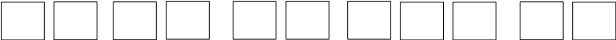 Date de naissance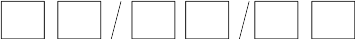 Lieu de naissanceAdresse du lieu de résidence  Tél. ou GSM E-mail Date et signature de la personne désignée :                                              Document connu du MANDATAIRE (nom en lettres capitales) Date et signature du mandataire : Document connu de la PERSONNE DE CONFIANCE (nom en lettres capitales) Date et signature de la

personne de confiance :Fait en ….. exemplaires, maintenus auprès du déclarant et des personne(s) suivante(s) :Afin de respecter l’évolution de mes souhaits par rapport à l’anticipation des soins liés à la fin de ma vie, ce document peut être modifié. Le tableau ci-dessous présente la chronologie des modifications éventuelles.Nom et prénom : ………………………….Adresse : …………………………………..Ville et code postal : ………………………Tél. : …………...……………………………GSM : …………..…………………………..Lien par rapport au déclarant : ……….......................................................Nom et prénom : ………………………….Adresse : …………………………………..Ville et code postal : ………………………Tél. : …………...……………………………GSM : …………..…………………………..Lien par rapport au déclarant : ……….......................................................Nom et prénom : ………………………….Adresse : …………………………………..Ville et code postal : ………………………Tél. : …………...……………………………GSM : …………..…………………………..Lien par rapport au déclarant : ……….......................................................Nom et prénom : ………………………….Adresse : …………………………………..Ville et code postal : ………………………Tél. : …………...……………………………GSM : …………..…………………………..Lien par rapport au déclarant : ……….......................................................Version(s) du documentDate(s)Signature du déclarantPremière VersionModification 1°Modification 2°Modification 3°